42) приложение № 4 к Правилам дорожного движения изложить в следующей редакции: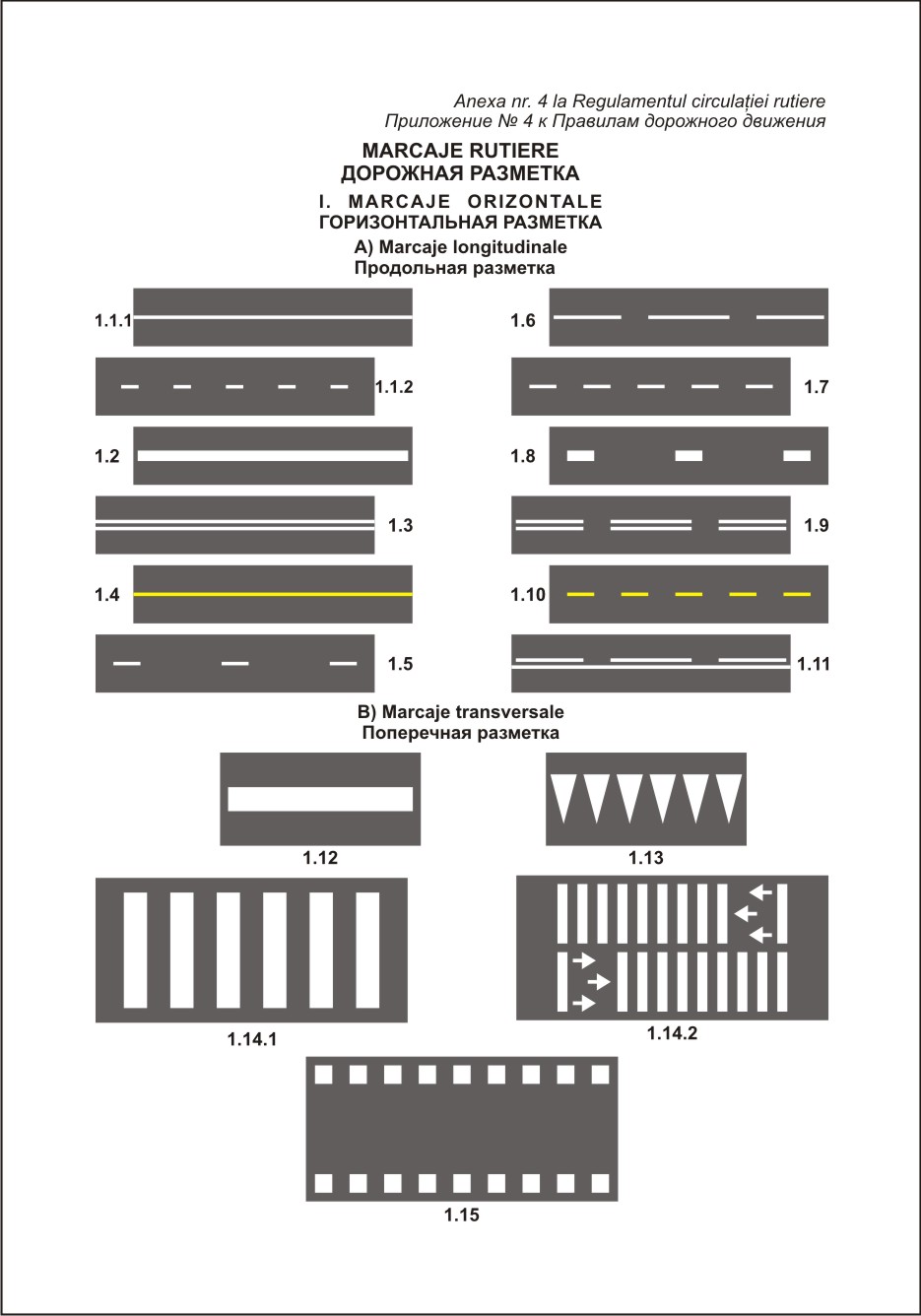 C)Alte marcajeДругая разметка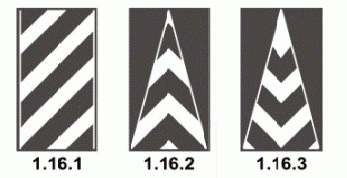 II. MARCAJE VERTICALEВЕРТИКАЛЬНАЯ РАЗМЕТКА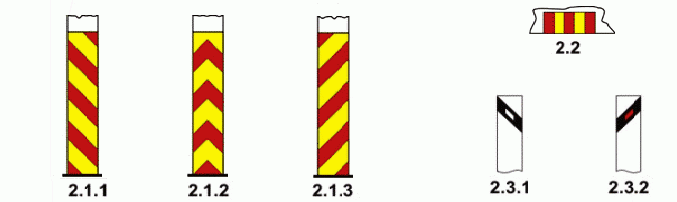 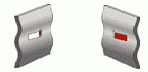 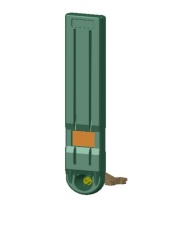 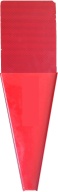 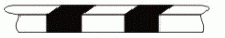        	2.4.1       2.4.2            2.4.3           2.4.4                      2.5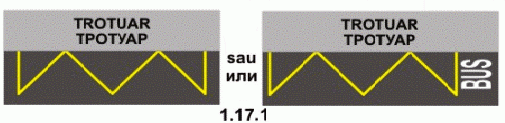 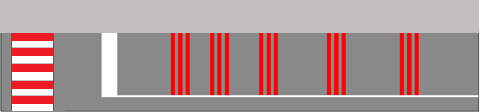 1.17.11.17.2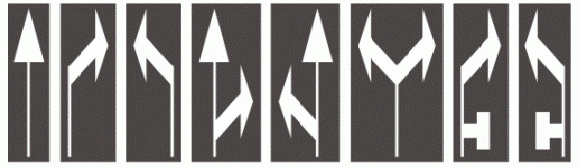 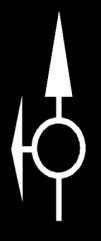 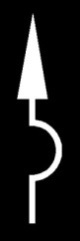 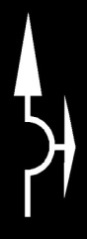 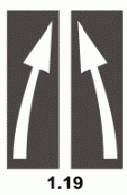 1.18.11.18.21.19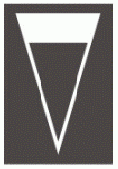 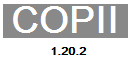 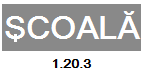 1.20.1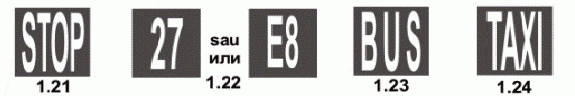 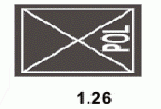 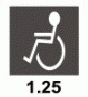 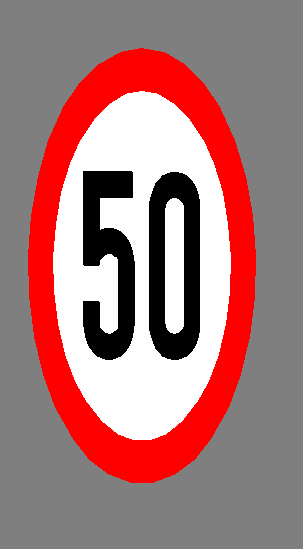 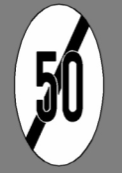 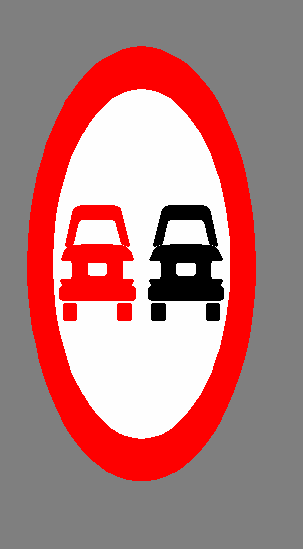 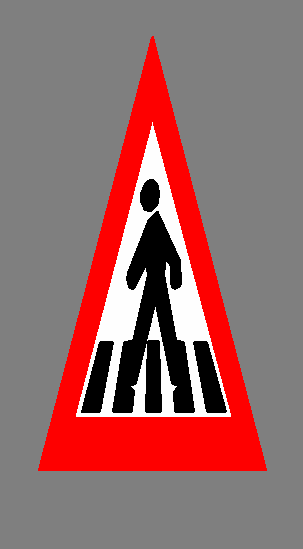 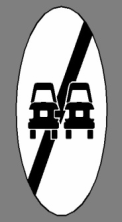 1.27.11.27.21.27.31.27.41.27.51.28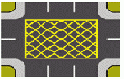 